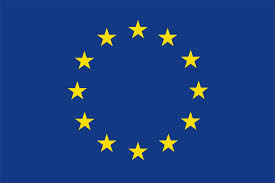 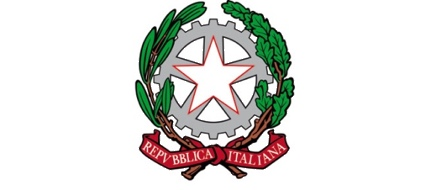 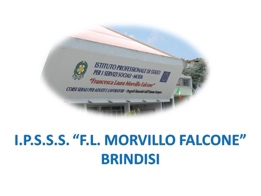 ISTITUTO PROFESSIONALE DI STATO PER I SERVIZI SOCIALI“Francesca Laura MORVILLO FALCONE”Via Galanti, 1 - Tel. 0831/513991 - Fax 0831/518357brrf010008@istruzione.it – brrf010008@pec.istruzione.it www.morvillofalconebrindisi.edu.it72100   B R I N D I S IAl Dirigente ScolasticoIPSSS “F.L. Morvillo Falcone”Via Galanti, 172100 BRINDISIOGGETTO: ESAMI D’ABILITAZIONE ALL’ESERCIZIO DELL’ARTE SANITARIA AUSILIARIA DI ............................................................... A.S. ......................................Il/ la sottoscritto/a _____________________________________________________ ____________Nato/a a ______________________________________il ______________________ residente in _____________________ via __________________________________ tel n° _____________________ E-mail: ____________________________________________________Chiedealla S.V. di poter partecipare in qualità di candidato INTERNO agli esami d’abilitazione all’esercizio dell’arte sanitaria ausiliaria di ................................... a tal scopo dichiara:□Di aver sostenuto gli esami conclusivi del corso di studio d’istruzione secondaria superiore ad indirizzo ................................. nella sessione unica dell’ anno scolastico ......................... con il risultato di ______ / 100 (allegare certificazione).Si allegano le attestazioni dei versamenti effettuati: a) Versamento contributo Esame di € 100,00 c/c postale n° 220723 intestato a IPSSS F.L. MORVILLO FALCONE di Brindisi.b) Copia del Modello F24 relativo al versamento della tassa  di Euro 12,09 (TSC3 Tasse scolastiche-esame).LA PRESENTE DOMANDA CON LE RELATIVE ATTESTAZIONI DI VERSAMENTO E ALLEGATI DOVRANNO ESSERE CONSEGNATI IN SEGRETERIA DIDATTICA O INVIATE A MEZZO MAIL, ALL’INDIRIZZO BRRF010008@ISTRUZIONE.IT,  IMPROROGABILMENTE ENTRO IL 15/09/2020, OLTRE QUESTA DATA LE DOMANDE NON SARANNO ACCOLTE.Brindisi, ________________                                                                                 IL CANDIDATO _________________________